                 
REPUBLIKA HRVATSKA
VUKOVARSKO-SRIJEMSKA ŽUPANIJA
OPĆINA BABINA GREDA
OPĆINSKI NAČELNIK
KLASA: 400-01/22-01/16
URBROJ: 2196-7-02-22-1Babina Greda, 07. studeni 2022. godineOpćina Babina Greda na temelju članka 11. stavak 5. Zakona pravu na pristup informacijama („Narodne novine“ broj: 25/13 i 85/15) obavještava javnost o održavanjuE – S A V J E T O V A N J Ao nacrtu prijedloga Proračuna Općine Babina Greda za 2023. godinu i nacrtu prijedloga Odluke o izvršavanju Proračuna Općine Babina Greda za 2023. godinuObjavljuje se nacrt prijedloga Proračuna Općine Babina Greda za 2023. godinu i nacrt prijedloga Odluke o izvršavanju Proračuna Općine Babina Greda za 2023. godinu radi pribavljanja mišljenja, prijedloga i primjedbi od strane zainteresirane javnosti.Rok u kojem javnost može iznositi primjedbe, prijedloge i mišljenja je od 07. studenog do 6. prosinca 2022. godine.Nacrt prijedloga Proračuna Općine Babina Greda za 2023. godinu i nacrt prijedloga Odluke o izvršavanju Proračuna Općine Babina Greda za 2023. godinu objavljeni su na mrežnoj stranici Općine Babina Greda.Primjedbe, prijedlozi i mišljenja na nacrt prijedloga Proračuna Općine Babina Greda za 2023. godinu i nacrt prijedloga Odluke o izvršavanju Proračuna Općine Babina Greda za 2023. godinu mogu se dati u za to predviđeni obrazac koji se dostavlja na e-mail adresu: opcina@babinagreda.hr.Mišljenja, prijedlozi i primjedbe koji ne budu dostavljeni u roku, budu uvredljivi, anonimni i nisu čitko napisani neće se uzeti u razmatranje.                                Općinski načelnik:                                        Josip KrnićDOSTAVITI: 							Mrežna stranica,Računovodstvo,Pismohrana.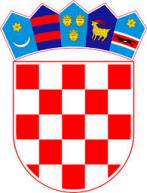 